Муниципальное автономное  общеобразовательное учреждение«СОШ № 2 им. М.И. Грибушина» города Кунгура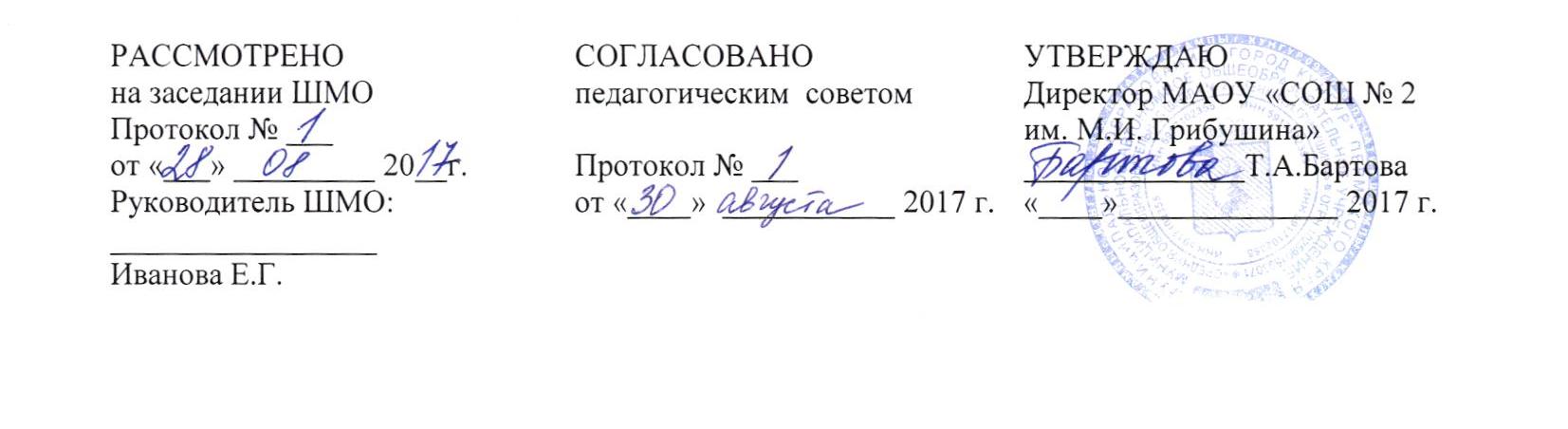 ФОНДОЦЕНОЧНЫХ СРЕДСТВпо учебному предмету химиядля 8-9, 11 классовУчитель: Синельникова Е. И.г. КунгурПаспортфонда оценочных средствпо учебному предмету химия                                                      Класс 8А, 8БПаспортфонда оценочных средствпо учебному предмету химияКласс: 9А, 9Б, 9В                                                     Паспорт                                     фонда оценочных средств                                   по учебному предмету химия                                                   Класс: 11Пояснительная запискаКонтрольно-измерительные материалы (далее – КИМы) являются одной из технологий внутренней оценки качества образования (самообследования) МАОУ СОШ № 2 им. М.И. Грибушина». Кимы используются для определения уровня образовательных достижений, их содержание соответствует реализуемым образовательным программа.Установление уровня образовательных достижений учащихся школы проводится на основе единой системы (базы) КИМов, что позволит получить объективную информацию о качестве образовательной деятельности и своевременно принимать управленческие решения по повышению качества образования.Цели разработки и использования базы КИМовЦелями разработки и использования базы КИМов являются:оценка качества образования по учебному предмету;обеспечение сопоставимости образовательных достижений учащихся в зависимости от условий образовательного процесса;подготовка учащихся к процедурам ОГЭ, ГВЭ и ЕГЭ;выявление пробелов в знаниях учащихся и своевременная корректировка их индивидуального обучения;определение эффективности организации образовательного процесса в школе.КИМы по химии в полной мере соответствуют Федеральному государственному стандарту соответствующей ступени обучения и выявляют результаты обучения.КИМы  соответствуют возрастным особенностям учащихся, а вид КИМов должен быть известен учащимся (апробирован на уроках до применения).КИМы разработаны в виде  тематических контрольных работ (традиционная форма или другое).КИМы, сформированы из сборников дидактических материалов, допущенных Министерством образования и науки Российской Федерации,  а также материалов, разработанных учителем на основе этих сборников:- КИМ Химия 9 класс / Стрельникова, Е. Н. – Москва : ВАКО. – 2014.- КИМ Химия 11 класс / Стрельникова, Е. Н., Троегубова, Н. П. – Москва : ВАКО. – 2013.            - Габриелян, О. С. Контрольные и проверочные работы 8 класс. – Москва : Дрофа. – 2013.- Габриелян, О. С. Контрольные и проверочные работы 11 класс. – Москва : Дрофа. – 2013.- Гара, Н. Н., Зуева, М. В. Контрольные и проверочные работы по химии 10-11 классы. - Москва : Дрофа. – 2012.- Каверина, А. А., Иванова, Р. Г. Планируемые результаты 8-9 класс. – Москва : Просвещение. – 2013.- Ким, Е. П. Химия 8 класс. Тесты. - Саратов : Лицей. – 2011.- Ким, Е. П. Химия 9 класс. Тесты. - Саратов : Лицей. – 2011.- Медведев, Ю. Н. Химия ЕГЭ 2017. – Москва : Экзамен. – 2016.- Павлова, Н. С. Контрольные и самостоятельные работы по химии к учебнику Габриеляна О. С. «Химия 9 класс». – Москва : Экзамен. – 2015.- Суровцева, Р. П. и др. Химия 8-9  класс. Контрольные и проверочные работы. – Москва : Дрофа. – 2010.Основные материалы представлены на сайте ФИПИ по следующим адресам:                       Открытый банк заданий ОГЭ: https://4oge.ru/novosti/211-bank-zadaniy-oge-fipi.htmlОткрытый банк заданий ЕГЭ: http://www.fipi.ru/content/otkrytyy-bank-zadaniy-ege№ п/пКонтролируемые разделы (темы) предмета*Наименование оценочного средства Атомы химических элементов.Контрольная работа №1Простые вещества. Расчеты по химическим формулам.        Контрольная работа №2Соединения химических элементов.         Контрольная работа №3Изменения, происходящие с веществами.        Контрольная работа №4Растворы. Свойства растворов электролитов.        Контрольная работа №5№ п/пКонтролируемые разделы (темы) предмета*Наименование оценочного средства 1Периодический закон и система химических элементов Д. И. Менделеева.Контрольная работа №12Металлы.        Контрольная работа №23Неметаллы.        Контрольная работа №34Органические вещества.        Контрольная работа №4№ п/пКонтролируемые разделы (темы) предмета*Наименование оценочного средства 1Строение атомов и периодический закон Д. И. Менделеева.Контрольная работа №12Строение вещества.        Контрольная работа №23Химические реакции.        Контрольная работа №34Вещества и их свойства.        Контрольная работа №4